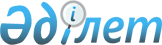 Аудандық мәслихаттың 2021 жылғы 31 желтоқсандағы № 95 "2022-2024 жылдарға арналған Қызылжар ауылдық округ бюджетін бекіту туралы" шешіміне өзгерістер енгізу туралыАқтөбе облысы Ырғыз аудандық мәслихатының 2022 жылғы 20 маусымдағы № 148 шешімі
      Ырғыз аудандық мәслихаты ШЕШТІ:
      1. Аудандық мәслихаттың 2021 жылғы 31 желтоқсандағы № 95 "2022-2024 жылдарға арналған Қызылжар ауылдық округ бюджетін бекіту туралы" шешіміне мынадай өзгерістер енгізілсін:
      1 тармақ жаңа редакцияда жазылсын:
      "1. 2022-2024 жылдарға арналған Қызылжар ауылдық округ бюджеті тиісінше 1, 2 және 3 қосымшаларға сәйкес, оның ішінде, 2022 жылға мынадай көлемде бекітілсін:
      1) кірістер – 89 163 мың теңге, оның ішінде:
      салықтық түсімдер – 4 093 мың теңге;
      салықтық емес түсімдер – 45 мың теңге;
      негізгі капиталды сатудан түсетін түсімдер – 0 теңге;
      трансферттер түсімі – 85 025 мың теңге;
      2) шығындар – 98 469,7 мың теңге;
      3) таза бюджеттік кредиттеу – 0 теңге, оның ішінде:
      бюджеттік кредиттер – 0 теңге;
      бюджеттік кредиттерді өтеу – 0 теңге;
      4) қаржы активтерiмен жасалатын операциялар бойынша сальдо – 0 теңге, оның ішінде:
      қаржы активтерiн сатып алу – 0 теңге;
      мемлекеттің қаржы активтерін сатудан түсетін түсімдер – 0 теңге;
      5) бюджет тапшылығы (профициті) – - 9 306,7 мың теңге;
      6) бюджет тапшылығын қаржыландыру (профицитін пайдалану) – 9 306,7 мың теңге;
      қарыздар түсімі – 0 теңге;
      қарыздарды өтеу – 0 теңге;
      бюджет қаражатының пайдаланылатын қалдықтары – 9 306,7 мың теңге.".
      4 тармақ жаңа редакцияда жазылсын:
      "4. 2022 жылға арналған Қызылжар ауылдық округ бюджетінде аудандық бюджет арқылы республикалық бюджеттен және Қазақстан Республикасы Ұлттық қорынан ағымдағы нысаналы трансферттер түсетіні ескерілсін:
      мемлекеттік ұйымдардың:үйде қызмет көрсету жұмыскерлерінің жалақысын көтеруге - 111 мың теңге;
      азаматтық қызметшілердің жекелеген санаттарының, мемлекеттік бюджет қаражаты есебінен ұсталатын ұйымдар қызметкерлерінің, қазыналық кәсіпорындар қызметкерлерінің жалақысын көтеруге – 4 271 мың теңге;
      мемлекеттік мәдениет ұйымдарының және архив мекемелерінің басқарушы және негізгі персоналына мәдениет ұйымдарындағы және архив мекемелеріндегі ерекше еңбек жағдайлары үшін лауазымдық айлықақысына қосымша ақылар белгілеуге - 1 851 мың теңге.
      Аталған трансферттерінің сомасын бөлу ауылдық округ әкімінің шешімі негізінде айқындалады.".
      5 тармақ жаңа редакцияда жазылсын:
      "5. 2022 жылға арналған Қызылжар ауылдық округ бюджетінде аудандық бюджеттен ағымдағы нысаналы трансферттер түсетіні ескерілсін:
      мұқтаж азаматтарға үйде әлеуметтік көмек көрсетуге - 282 мың теңге;
      елді мекендерді абаттандыруға - 21 000 мың теңге.
      Аталған трансферттерінің сомасын бөлу ауылдық округ әкімінің шешімі негізінде айқындалады."
      2. Көрсетілген шешімнің 1 қосымшасы осы шешімнің қосымшасына сәйкес жаңа редакцияда жазылсын.
      3. Осы шешім 2022 жылғы 1 қаңтардан бастап қолданысқа енгізіледі. 2022 жылға арналған Қызылжар ауылдық округ бюджеті
					© 2012. Қазақстан Республикасы Әділет министрлігінің «Қазақстан Республикасының Заңнама және құқықтық ақпарат институты» ШЖҚ РМК
				
      Ырғыз аудандық мәслихатының хатшысы 

М. Турымов
Аудандық мәслихаттың 2022 
жылғы "20" маусымдағы № 148 
шешіміне қосымшаАудандық мәслихаттың 2021 
жылғы "31" желтоқсандағы 
№ 95 шешіміне 1-қосымша
Санаты
Санаты
Санаты
Санаты
Сомасы (мың теңге)
Сыныбы
Сыныбы
Сыныбы
Сомасы (мың теңге)
Ішкісыныбы
Ішкісыныбы
Сомасы (мың теңге)
Атауы
Сомасы (мың теңге)
1
2
3
4
5
І. Кірістер
89 163
1
Салықтық түсімдер
4 093
04
Меншiкке салынатын салықтар
2 834
1
Мүлiкке салынатын салықтар
245
4
Көлiк құралдарына салынатын салық
2 589
05
Тауарларға, жұмыстарға және қызметтерге салынатын ішкі салықтар
1 259
3
Табиғи және басқа да ресурстарды пайдаланғаны үшін
1 259
2
Салықтық емес түсiмдер
45
06
Басқа да салықтық емес түсiмдер
45
1
Басқа да салықтық емес түсiмдер
45
4
Трансферттердің түсімдері
85 025
02
Мемлекеттiк басқарудың жоғары тұрған органдарынан түсетiн трансферттер
85 025
3
Аудандардың (облыстық маңызы бар қаланың) бюджетінен трансферттер
85 025
Функционалдық топ
Функционалдық топ
Функционалдық топ
Функционалдық топ
Функционалдық топ
Сомасы (мың теңге)
Кіші функция
Кіші функция
Кіші функция
Кіші функция
Сомасы (мың теңге)
Бюджеттік бағдарламалардың әкімшісі
Бюджеттік бағдарламалардың әкімшісі
Бюджеттік бағдарламалардың әкімшісі
Сомасы (мың теңге)
Бағдарлама
Бағдарлама
Сомасы (мың теңге)
Атауы
Сомасы (мың теңге)
1
2
3
4
5
6
ІІ Шығындар
98 469,7
01
Жалпы сипаттағы мемлекеттiк қызметтер
40 940
1
Мемлекеттiк басқарудың жалпы функцияларын орындайтын өкiлдi, атқарушы және басқа органдар
40 940
124
Аудандық маңызы бар қала, ауыл, кент, ауылдық округ әкімінің аппараты
40 940
001
Аудандық маңызы бар қала, ауыл, кент, ауылдық округ әкімінің қызметін қамтамасыз ету жөніндегі қызметтер
40 940
06
Әлеуметтiк көмек және әлеуметтiк қамсыздандыру
393
2
Әлеуметтiк көмек
393
124
Аудандық маңызы бар қала, ауыл, кент, ауылдық округ әкімінің аппараты
393
003
Мұқтаж азаматтарға үйде әлеуметтік көмек көрсету
393
07
Тұрғын үй-коммуналдық шаруашылық
25 238,9
3
Елді мекендерді көркейту
25 238,9
124
Аудандық маңызы бар қала, ауыл, кент, ауылдық округ әкімінің аппараты
25 238,9
008
Елді мекендердегі көшелерді жарықтандыру
2 418,9
009
Елді мекендердің санитариясын қамтамасыз ету
120
011
Елді мекендерді абаттандыру мен көгалдандыру
22 700
08
Мәдениет, спорт, туризм және ақпараттық кеңістiк
22 692
1
Мәдениет саласындағы қызмет
22 692
124
Аудандық маңызы бар қала, ауыл, кент, ауылдық округ әкімінің аппараты
22 692
006
Жергілікті деңгейде мәдени-демалыс жұмысын қолдау
22 692
15
Трансферттер
9 205,8
1
Трансферттер
9 205,8
124
Аудандық маңызы бар қала, ауыл, кент, ауылдық округ әкімінің аппараты
9 205,8
044
Қазақстан Республикасының ұлттық қорынан берілетін нысаналы трансферт есебінен республикалық бюджеттен бөлінген пайдаланылмаған (түгел пайдаланылмаған) нысаналы трансферттердің сомасын қайтару
9 205,8
ІІІ.Тазабюджеттіккредиттеу
0
Бюджеттіккредиттер
0
ІV. Қаржыактивтеріменжасалатыноперацияларбойыншасальдо
0
Қаржы активтерін сатып алу
0
V. Бюджет тапшылығы (профициті)
- 9 306,7
VI. Бюджет тапшылығын қаржыландыру (профицитін пайдалану)
9 306,7
Санаты
Санаты
Санаты
Санаты
Сомасы, (мың теңге)
Сыныбы
Сыныбы
Сыныбы
Сомасы, (мың теңге)
Кіші сыныбы
Кіші сыныбы
Сомасы, (мың теңге)
Атауы
Сомасы, (мың теңге)
1
2
3
4
5
8
Бюджет қаражаттарының пайдаланылатын қалдықтары
9 306,7
01
Бюджет қаражаты қалдықтары
9 306,7
1
Бюджет қаражатының бос қалдықтары
9 306,7